COLEGIO EMILIA RIQUELME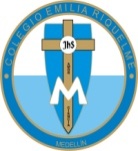 DOCENTE: ALEXANDRA OCAMPO LONDOÑOÁREA: CIENCIAS NATURALES GRADO: ONCETERCER PERIODO“Todas unidas a Nuestro Señor por medio de su Madre, y veréis cómo corréis en el camino del cielo.” M.E.RACTIVIDADES (agosto 24-28)Buenos días queridas estudiantes, deseo que se encuentren muy bien al igual que cada una de sus familias. Esta semana tendremos encuentro virtual lunes y martesObjetivo de clase:Realizar ejercicios aplicando la Nomenclatura de ésteresExplicar y desarrollar ejercicios de análisis cualitativo de las sustancias (libro preparación pruebas ICFES)Metodología:ExplicaciónSocialización de ejerciciosEl enlace para acceder a la plataforma Zoom se los compartiré a través del grupo de WhatsApp.  Cualquier inquietud pueden escribir en horario de clase al WhatsApp: 3022249009 o al correo electrónico alexandra@campus.com.co.¡Gracias!Feliz y bendecido resto de día